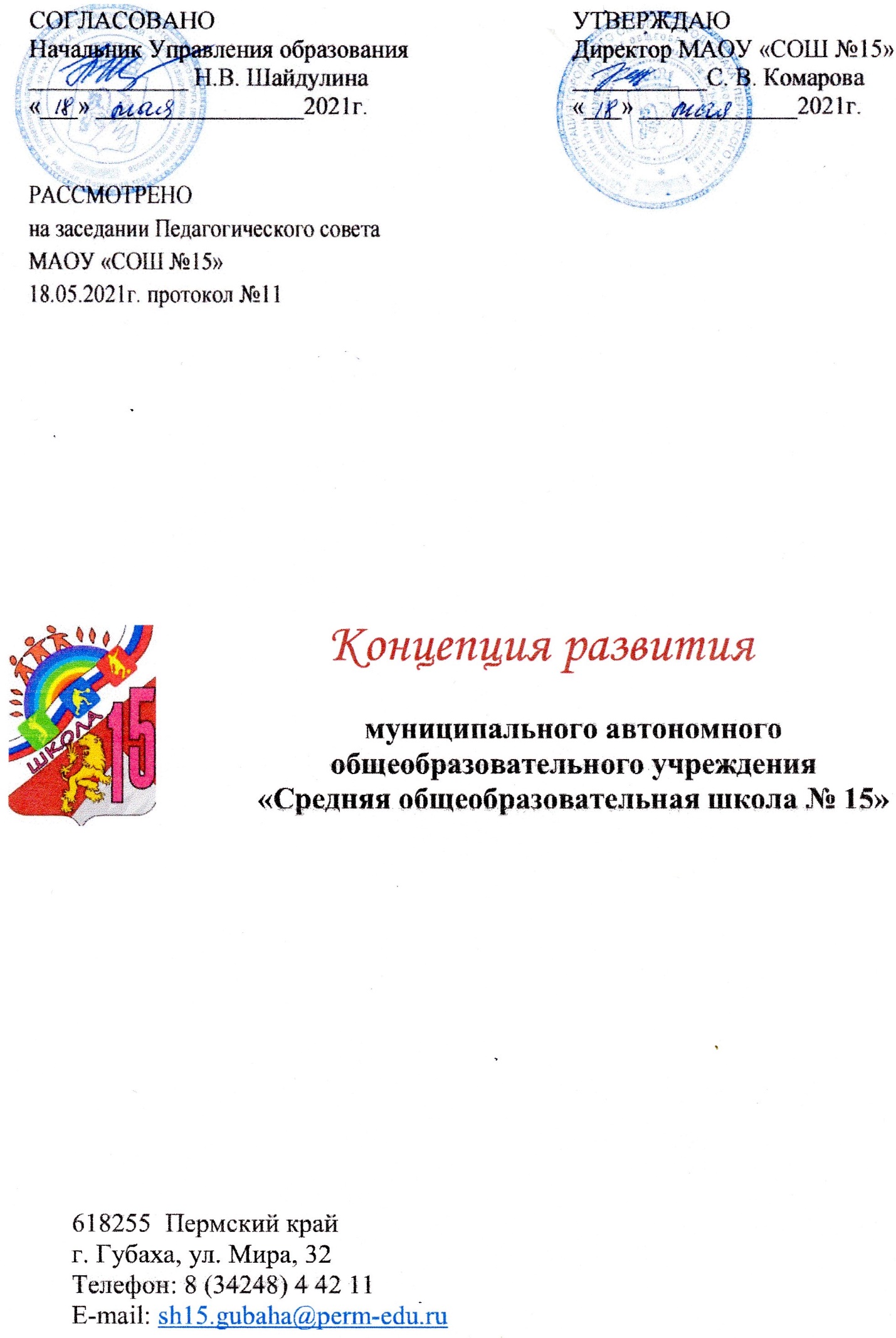 	Введение.1. Деятельность Муниципального автономного общеобразовательного учреждения «Средняя общеобразовательная школа №15»(далее МАОУ  «СОШ№15») осуществляется на основании:Устава МАОУ  «СОШ№15» Утвержден постановлением администрации городского округа «Город Губаха» от 04.07.2016г. №693.Свидетельства о постановке на учет Российской организации в налоговом органе по месту её нахождения Рег. №1021 от 07.12.2016 Серия 59Л01 №0001264. Срок действия до 24.05.2023.Лицензии на ведение образовательной деятельности: Рег. № 5644 от 21.11.2016 Серия 59Л01 №0003563. Срок действия – бессрочно, 2. Приоритетные цели школы.2.1. Выход из кризисного состояния нахождения в группе школ с низкими образовательными результатами через:- повышение уровня учебной мотивации обучающихся;- снижение доли обучающихся с рисками учебной неуспешности.2.2. Обеспечение условий реализации общеобразовательных программ начального, основного общего и среднего общего образования на уровне требований Федеральных государственных образовательных стандартов.2.3. Миссия школы:Создание образовательной среды, способной удовлетворить потребность субъектов образовательного процесса в доступном качественном образовании и воспитании, соответствующем современным требованиям и способствующем развитию потенциала субъектов образовательного процесса.3. Анализ текущей ситуации, описание ключевых рисков развития образовательной организации1.1.1. Кадровое состав	В образовательном учреждении осуществляют педагогическую деятельность 46 педагогов, в том числе 3 совместителя. Кадровый состав отличается стабильностью:  88% сотрудников имеют стаж работы в образовательном учреждении более 10 лет.Имеют отраслевые награды:«Отличник народного просвещения» - 3 педагога«Почетный работник образования» – 3 человекаПочетная грамота Министерства образования ПК - 9 педагоговПобедителей Приоритетного национального проекта «Образование» - 3 педагога: всего работников – 63 чел.;из них педагогических работников – 43 чел.;из них совместителей (педагогов) – 3/6 % количество педагогов, обучающихся заочно в педагогических образовательных учреждениях – 3;  В стремительно меняющемся открытом мире главным профессиональным качеством, которое педагог должен постоянно демонстрировать своим ученикам, становится умение учиться. Меняется мир, изменяются дети, что, в свою очередь, выдвигает новые требования к квалификации педагога. Поэтому профессиональное развитие педагогов является для меня организационной ценностью. Ежегодно перед администрацией школы стоит задача увеличения количества педагогов, аттестующихся на высшую и первую категорию. В текущем году все педагоги подтвердили свою категорию. Аттестовались на высшую категорию (подтвердили) -1 человек, 3 - на первую.  Процент педагогов, имеющих высшую и первую квалификационную категорию вырос с 54% до 67%. В школе ведется мониторинг курсовой подготовки педагогов.  За данный учебный год курсовую подготовку прошли 23%.  Педагоги используют курсовую подготовку в работе.  3 человека (7%) продолжают обучения в ВУЗе и проходят переподготовку.1.1.2. Образовательный результатСравнительный анализ успеваемости и качества знаний по учебным годамКоличественная динамика обучающихся за 3 года по ступеням обучения на 31.12.2020г.	По сравнению с прошлым годом количество обучающихся снижается по причине переезда в город, за пределы города. Осенью  2020 года обучающиеся 6, 7, 8 классов принимали участие во Всероссийских проверочных работах.Сравнительная таблица результатов ВПР за 3 последних годаНа методическом совещании был проведён подробный анализ результатов, рассмотрены задания, в которых сделано больше всего ошибок и намечен план действий по их устранению.Анализ результативности внешнего мониторинга.В течение года осуществлялся как внутришкольный контроль, так и внешний мониторинг качества знаний по ряду предметов. В октябре обучающиеся 7-8 классов принимали участие в мониторинге предметных результатов по математике, всего 158 человекНа методическом совещании был проведён подробный анализ результатов, рассмотрены задания, в которых сделано больше всего ошибок и намечен план действий по их устранению.Качество работы с одаренными детьми.Участие в олимпиадах и конкурсах.Очень важным показателем качества образования является участие школьников в олимпиадах и конкурсах разного уровня. В прошедшем учебном году обучающиеся школы участвовали в муниципальном этапе всероссийских олимпиад. Результаты отражены в таблице. По прежнему обучающиеся нашей школы являются призёрами и победителями по литературе, английскому языку, праву,  биологии, технологии, ОБЖ, физической культуре (7 предметов). В этом учебном году выявились призёры и победители по русскому языку, истории, физике, химии. 	Работа по повышению числа учащихся и педагогов в очных научно-практических конференциях, научно-исследовательских конкурсах, конкурсах проектов краевого и межмуниципального уровня была продолжена. Учащиеся школы и их руководители заняли призовые места. 	В связи с режимом самоизоляции в период пандемии был отменен городской этап турнира «Марафон знаний». В рамках работы с одарёнными детьми 5 декабря была проведена Муниципальная интеллектуальная игра по окружающему миру «Хочу всё знать!» среди обучающихся 1-х и 2-х классов (по параллелям). Команды первоклассников и второклассников заняли 1 и 2 место.	19 декабря 2019 года в школе прошел конкурс исследовательских и проектных работ «Открытие».  Всего участвовало 18 ребят. 	На базе школы занимаются и принимают активное участие во Всероссийских интеллектуальных играх более 16 команд.Учащиеся начальной школы участвуют в различных городских, Всероссийских, Международных играх и конкурсах. Популярными в 2019-2020 г.г. для педагогов и ребят стали сайты «Знаника» и «Учи.ру», на которых предлагаются олимпиады, мониторинги, конкурсы.1.1.3. Контингент.В школе обучается 867 человек.  СОП – 15 человек; малоимущие - 157 человек; многодетные малоимущие – 132 человека; в опекунских семьях – 18 детей; 7 детей воспитывается в 4 приёмных семьях; 113 человек – ОВЗ; 17 детей находятся в «группе риска» на внутришкольном учёте, на учёте в полиции состоят 10 школьников. С каждым годом родителей с высшим образованием становится все меньше. Увеличивается процент малоимущих, неполных семей. По результатам психологических исследований четвертая часть всех обучающихся имеют низкий уровень развития познавательных процессов; процент школьников, обучающихся по адаптированной программе, растет с каждым годом. Среди учеников отмечается низкий уровень учебной мотивации, социального интеллекта,  высокая агрессивность и  низкая эмпатия. Важным компонентом воспитательной работы, является более пристальное отслеживание поведения детей на переменах, в досуговых мероприятиях и во внеурочной деятельности. Для решения имеющихся проблем в школе организована досуговая деятельность: спортивные секции, кружковая работа, курсы по выборам, школа ученического актива, ШСП. Для всестороннего развития детей ОУ сотрудничает с  "Дворец культуры "Северный" (филиал МАУ ДК " Энергетик), МАУ СДК «Губахинский», МАОУ ДОД «Детская школа искусств», бойцовский клуб «Здоров Я». Но не все школьники включены во внеучебную деятельность, что обусловлено следующими причинами: удалённость места проживания детей от образовательного учреждения, низкая личная активность школьников и незаинтересованность в данных услугах их родителей, которые не понимают важность проводимых мероприятий. 1.1.4.Материально-техническая базаВ течении года проводилась проверка оснащённости учебных кабинетов техническим оборудованием, по результатам которой составлена ведомость учёта оборудования в учебных кабинетах. В ОУ 47 учебных кабинетов, из них технически оснащены 45 кабинета, что составляет 96%.Вид права: оперативное управление.  Школа располагает земельным участком общей площадью 19.429 кв.м.Вид права: постоянное (бессрочное) пользованиеШкола находится в типовых зданиях. Проектная наполняемость 1180 обучающихся., фактическая - 894 обучающихся.  Существующие площади позволяют вести обучение в одну смену.В школе 47 учебных кабинетов, большой и малый спортивные залы, тренажерный зал, теннисный зал, гимнастический зал,  библиотека, медиазал, мастерские для девочек и мальчиков, два кабинета информатики, лицензированный медицинский кабинет.	Имеется столовая, число посадочных мест в соответствии с установленными нормами, обеспечена технологическим оборудованием, его техническое состояние в соответствии с установленными требованиями - удовлетворительное. Санитарное состояние пищеблока, подсобных помещений для хранения продуктов, обеспеченность посудой удовлетворительное.Обслуживает столовую ИП М.Ф. Шайхутдинов.Образовательный процесс оснащен необходимыми техническими средствами обучения: Компьютеры- 54Проекторы - 30Интерактивные доски-5Принтеры-25Сканеры -14	Мобильный класс30 планшетов в библиотеке для работы с электронными учебниками.13 ноутбуков с виртуальной лабораторией по физике. Кабинет физики и химии оснащен всем необходимым и современным оборудованием.	1.1.5.Библиотечно-информационного обеспеченияОбъем книжного фонда библиотеки составляет 22880 экземпляров. Из них учебников -18248 экземпляров, методическая и художественная литература - 4632. Постоянно пользуются услугами библиотеки 541 читатель. Количество посещений за год составляет 8046. В библиотеке есть компьютер, принтер.2.1.1. Риски деятельности школы в соответствии с «рисковым профилем», которые планируется устранять в процессе осуществления преобразований в рамках проекта «500+».В соответствии с «рисковым профилем» определены следующие риски деятельности школы:4.Цели и задачи развития образовательной организацииЦель: выход из кризисного состояния нахождения в группе школ с низкими образовательными результатами.Задача: организация работы школы по преодолению рисковых профилей, выявленных в результате проведения исследований в рамках проекта «500+».Определены задачи развития.1)Низкая учебная мотивация обучающихсяЦель: Снижение  доли обучающихся 7 классов с низкой учебной мотивацией на 3% в концу 2022 года, за счет создания условий для эффективного обучения и повышения мотивации школьников к учебной деятельности.Задачи:1.Провести диагностику уровня учебной мотивации, выявить ведущие учебные мотивы  2. Повысить  мотивацию к обучению через  активное участие в олимпиадах, конкурсах, внеурочной деятельности.3. Отбрать педагогические технологии для организации учебного процесса и повышения мотивации у слабоуспевающих учеников. 2) Высокая доля обучающихся с рисками учебной неуспешностиЦель:Снижение доли обучающихся  7 классов с рисками учебной неуспешности на 3% к концу 2022г.Задачи:Создание индивидуальных образовательных маршрутов для обучающихся с рисками учебной неуспешности.Повышение текущей и итоговой успеваемости учащихся 7 классов на  3%.5.Меры и мероприятия по достижению целей развитияНизкая учебная мотивация обучающихся2. Высокая доля обучающихся с рисками учебной неуспешности6. Лица, ответственные за достижения результатовУчебный годначальное общее образованиеначальное общее образованиеосновное общее образованиеосновное общее образованиесреднее общее образованиесреднее общее образованиепо всей школепо всей школеУчебный годуспеваемость, %качество, %успеваемость, % качество, %успеваемость, % качество, %успеваемость, %качество, %2016-2017984198,328,297,15798,134,52017-2018994998261004598362018-2019984398261003598352019-202098559730100599848201820192020НШ427429382ОШ456454461СШ545251Всего937935894предмет2017-20182017-20182017-20182017-20182017-20182017-20182018-20192018-20192018-20192018-20192018-20192018-20192018-20192018-20192019-20202019-20202019-2020предмет5 класс5 класс6 класс6 класс11 класс11 класс5 класс5 класс6 класс6 класс7 класс7 класс11 класс11 класс6 класс7 класс8 классср. баллкачествоср. баллкачествоср. баллкачествоср. баллкачествоср. баллкачествоср. баллкачествоср. баллкачествоСр. балСр. балСр. балрусский3,4433,2323,6522,9293,22,92,7математика3,1273,2263,6522,8153252,92,42,6биология3,3332,8163,4443,4353,3404,0143,22,62,7история3,2253,2313,6503,1292,91232,42,2география3,1253,4362,412,92,4обществознание3,7573,2352,522,72,4химия3,5363,014физика41002,8112,7английский4,1713222,22017-2018 уч.год2017-2018 уч.год2018-2019 уч.год2018-2019 уч.год2019-2020 уч.год2019-2020 уч.годКоличество участниковКоличество победителей и призёровКоличество участниковКоличество победителей и призёровКоличество участниковКоличество победителей и призёровМатематика 6010060Русский язык94180151Литература103112132Английский язык715154История 510031Обществознание 9142130Физика801051Химия303031Биология1505211География 400020Технология 130133Физическая культура866393ОБЖ0012621Информатика 233000Право101121Медицина600000Итого 9422/23%7918/23%8219/23%Название  мероприятияУровень количество участниковШкольная конференция, защита проектов и исследовательских работОО8Конкурс чтецов «Живая классика»ОО2ВСоШ по предметаммун.171Региональный конкурс- игра"Чеширский кот"мун.11Городской конкурс сочинений "Если бы меня выбрали депутатом"мун.1 «Живая классика»мун.7Конкурс грантов Startup Academy Junior" ПАО Метафракс и Сколково мун.7 "Память опаленная войной" ( Проект состоял из шести этапов -конкурсов.мун.12Акция "Мелодии Победы"мун.1Олимпиада ПАО МЕТАФРАКС по химиимежмун.2Творческий  конкурс учащихся 5-8 классов «Лето с книгой 2019»  край3Региональный конкурс школьников Челябинского университетского округакрай2Краевая олимпиада по социологиикрай1Фестиваль "Шире круг"край9Конкурс чтецов «Живая классика»край2Олимпиада "Юные таланты"край1Фестиваль математических игр 2019-2020г.край12XIIзаочная олимпиада по математике среди учащихся 9 классовкрай1ВСоШ по праву край1Краевой фестиваль имени Д. Б Кабалевского, зональный этап.край1Олимпиада по физике им. Максвеллакрай1Online олимпиада ЛУКОЙЛ по химиикрай6Online олимпиада ЛУКОЙЛ по физике и математикекрай3Осенняя олимпиада Учи.ру по русскому языкуРФ15Отборочный интернет -тур открытой математической олимпиады СУНЦ УрФУ РФ6Конференция "Одаренные дети: экономика" РФ2 Международный онлайн турнир"ОРФО-Эверест 2020"РФ84Весенняя дистанционная  олимпиада Учи.ру по русскому языкуРФ42Международная олимпиада «Инфоурок» по русскому языку междун.2Олимпиада mir-olimp "Очевидное невероятное"междун.39 Международный конкурс научно-исследовательских и творческих работ учащихся "Старт в науке" (номинация экономика)междун.1№ п/пНаименование рискаЗначимость фактора риска1Низкая учебная мотивация обучающихся Высокая2Высокая доля обучающихся с рисками учебной неуспешности ВысокаяМера/мероприятиеСроки Показатели реализацииОтветственные 1.Оценка учебных достижений обучающихся по результатам 2020-2021 уч. года, ВПР. Апрель-май 2021г.Сводный анализ результатов анкетированияЗаместитель директора по УВР2.Проведение анкетирования на выявление учащихся с низкой учебной мотивацией.Апрель  -май 2021Аналитическая справкаЗаместитель директора по УВР3. Круглый стол «Мотивация на современном уроке»		Март 2022Методические рекомендацииЗаместитель директора по МРМера/мероприятиеСроки Показатели реализацииОтветственные 1.Оценка учебных достижений обучающихся по результатам 2020-2021 уч. года, ВПР. Апрель-май 2021г.Сводный анализ результатов анкетированияЗаместитель директора по УВР2. Проведение анкетирования на выявление учащихся с рисками учебной неуспешности.Аналитическая справкаЗаместитель директора по УВР3. Создание индивидуальных образовательных маршрутов для обучающихся с рисками учебной неуспешностиСентябрь  2021г.Программа (наличие) индивидуальных образовательных маршрутов для обучающихся с рисками учебной неуспешностиКлассные руководители, тьюторы4.Анализ работы учителей-предметников с целью выявления доли обучающихся с рисками учебной неуспешностиИюнь2021Аналитическая справкаЗаместители директора по УВР и МР5. Круглый стол «Успех каждого ребенка»Октябрь 2022Методические рекомендации Заместитель директора по МР№НазваниеФИО ответственных1Концепция развитияДиректор школы Комарова С.В.2Среднесрочная программа развитияЗам. директора по МР Веретенникова С.Г. 3Антирисковая программа «	Низкая учебная мотивация обучающихся»Зам. директора по ВР Дорожевец О.А.4Антирисковая программа «Высокая доля обучающихся с рисками учебной неуспешности»Зам. директора по УВР Егорова И.В.						